LLand Tax Assessment Act 2002Portfolio:Minister for FinanceAgency:Department of FinanceLand Tax Assessment Act 20022002/05220 Mar 20031 Jul 2003 (see s. 2 and Gazette 27 Jun 2003 p. 2383)Acts Amendment (Equality of Status) Act 2003 Pt. 342003/02822 May 20031 Jul 2003 (see s. 2 and Gazette 30 Jun 2003 p. 2579)Business Tax Review (Assessment) Act 2003 Pt. 2 & s. 82003/04030 Jun 20031 Jul 2003 (see s. 2(1) & (2) and Gazette 27 Jun 2003 p. 2383)Business Tax Review (Assessment) Act (No. 2) 2003 s. 1092003/0665 Dec 20031 Jul 2003 (see s. 2(5) and Gazette 27 Jun 2003 p. 2383)Revenue Laws Amendment and Repeal Act 2004 Pt. 22004/01229 Jun 20041 Jul 2004 (see s. 2(2))State Administrative Tribunal (Conferral of Jurisdiction) Amendment and Repeal Act 2004 Pt. 2 Div. 692004/05524 Nov 20041 Jan 2005 (see s. 2 and Gazette 31 Dec 2004 p. 7130)Revenue Laws Amendment Act (No. 3) 2005 Pt. 32005/01029 Aug 20051 Jul 2005 (see s. 2(2))Revenue Laws Amendment Act (No. 2) 2005 Pt. 2 (s. 3‑5)2005/01230 Aug 2005s. 5: 1 Jul 2003 (see s. 2(2));s. 3 & 4: 30 Aug 2005 (see s. (2(1))Planning and Development (Consequential and Transitional Provisions) Act 2005 s. 152005/03812 Dec 20059 Apr 2006 (see s. 2 and Gazette 21 Mar 2006 p. 1078)Revenue Laws Amendment Act 2006 Pt. 4 (s. 19‑30)2006/0314 Jul 2006s. 20‑27 & 29‑30: 1 Jul 2006 (see s. 2(5));s. 19 & 28: 4 Jul 2006 (see s. 2(1))Reprint 1 as at 11 Aug 2006 Reprint 1 as at 11 Aug 2006 Reprint 1 as at 11 Aug 2006 Reprint 1 as at 11 Aug 2006 Land Information Authority Act 2006 s. 1422006/06016 Nov 20061 Jan 2007 (see s. 2(1) and Gazette 8 Dec 2006 p. 5369)Liquor and Gaming Legislation Amendment Act 2006 s. 1142006/07313 Dec 20067 May 2007 (see s. 2(2) and Gazette 1 May 2007 p. 1893)Revenue Laws Amendment (Taxation) Act 2007 Pt. 32007/01229 Jun 200730 Jun 2007 (see s. 2(c)(i))State Superannuation Amendment Act 2007 s. 832007/025 (as amended by 2011/035 s. 4)16 Oct 2007Repealed by 2011/035 s. 4Reprint 2 as at 28 Mar 2008 (not including 2007/025)Reprint 2 as at 28 Mar 2008 (not including 2007/025)Reprint 2 as at 28 Mar 2008 (not including 2007/025)Reprint 2 as at 28 Mar 2008 (not including 2007/025)Revenue Laws Amendment Act 2008 Pt. 42008/03027 Jun 20081 Jul 2008 (see s. 2(1)(c)(i))Revenue Laws Amendment (Taxation) Act 2009 Pt. 22009/01916 Sep 20091 Jul 2009 (see s. 2(b)(ii))Standardisation of Formatting Act 2010 s. 512010/01928 Jun 201011 Sep 2010 (see s. 2(b) and Gazette 10 Sep 2010 p. 4341)Land Tax Assessment Amendment Act 20102010/0277 Jul 2010Act other than s. 1 & 2: 1 Jul 2010 (see s. 2(b)(ii));s. 1 & 2: 7 Jul 2010 (see s. 2(a))Approvals and Related Reforms (No. 4) (Planning) Act 2010 s. 332010/02819 Aug 201022 Nov 2010 (see s. 2(b) and Gazette 19 Nov 2010 p. 5709)Reprint 3 as at 11 Feb 2011 (not including 2007/025)Reprint 3 as at 11 Feb 2011 (not including 2007/025)Reprint 3 as at 11 Feb 2011 (not including 2007/025)Reprint 3 as at 11 Feb 2011 (not including 2007/025)Building Act 2011 s. 1642011/02411 Jul 20112 Apr 2012 (see s. 2(b) and Gazette 13 Mar 2012 p. 1033)Metropolitan Redevelopment Authority Act 2011 s. 1402011/04512 Oct 201131 Dec 2011 (see s. 2(b) and Gazette 30 Dec 2011 p. 5573)Revenue Laws Amendment Act 2012 Pt. 42012/0293 Sep 20124 Sep 2012 (see s. 2(e))Revenue Laws Amendment Act (No. 2) 2012 Pt. 42012/0328 Oct 20121 Jul 2009 (see s. 2(c))Reprint 4 as at 19 Apr 2013 Reprint 4 as at 19 Apr 2013 Reprint 4 as at 19 Apr 2013 Reprint 4 as at 19 Apr 2013 Taxation Legislation Amendment Act 2015 Pt. 2 Div. 1 & Pt. 32015/00125 Feb 2015Pt. 3 Div. 2: 1 Jul 2003 (see s. 2(c));Pt. 2 Div. 1: 1 Jul 2014 (see s. 2(b));Pt. 3 Div. 1 & 3: 25 Feb 2015 (see s. 2(a))Taxation Legislation Amendment Act (No. 2) 2015 Pt. 32015/0089 Mar 201510 Mar 2015 (see s. 2(b))Taxation Legislation Amendment Act (No. 3) 2015 Pt. 32015/01526 May 201527 May 2015 (see s. 2(c))Biodiversity Conservation Act 2016 s. 3192016/02421 Sep 20163 Dec 2016 (see s. 2(b) and Gazette 2 Dec 2016 p. 5382)Universities Legislation Amendment Act 2016 Pt. 7 Div. 52016/03219 Oct 20162 Jan 2017 (see s. 2(b) and Gazette 9 Dec 2016 p. 5557)Land Tax Assessment Amendment Act 20182018/00526 Apr 2018Pt. 2: 1 Jul 2003 (see s. 2(a) and Gazette 27 Jun 2003 p. 2383);Act other than Pt. 2: 26 Apr 2018 (see s. 2(b))Reprint 5 as at 20 Jul 2018 Reprint 5 as at 20 Jul 2018 Reprint 5 as at 20 Jul 2018 Reprint 5 as at 20 Jul 2018 Strata Titles Amendment Act 2018 Pt. 3 Div. 112018/03019 Nov 20181 May 2020 (see s. 2(b) and SL 2020/39 cl. 2)Community Titles Act 2018 Pt. 14 Div. 122018/03219 Nov 201830 Jun 2021 (see s. 2(b) and SL 2021/69 cl. 2)Revenue Laws Amendment Act 2019 Pt. 32019/01212 Jun 2019Pt. 3 Div. 1 & 2: 13 Jun 2019 (see s. 2(e));Pt. 3 Div. 3: 1 Jul 2019 (see s. 2(c));Pt. 3 Div. 4: to be proclaimed (see s. 2(d))Swan Valley Planning Act 2020 Pt. 10 Div. 62020/0459 Dec 20201 Aug 2021 (see s. 2(1)(e) and SL 2021/124 cl. 2)Land Tax Assessment Amendment Act 20222022/04221 Nov 2022Pt. 2: 1 Jul 2020 (see s. 2(b));Pt. 1: 21 Nov 2022 (see s. 2(a));Act other than Pt. 1 & 2: 22 Nov 2022 (see s. 2(c))Land and Public Works Legislation Amendment Act 2023 Pt. 4 Div. 72023/00424 Mar 202310 Aug 2023 (see s. 2(b) and SL 2023/132 cl. 2)Land Tax Assessment Amendment (Residential Construction Exemptions) Act 20242024/00926 Mar 2024s. 1 & 2: 26 Mar 2024 (see s. 2(a));Act other than s. 1 & 2: 27 Mar 2024 (see s. 2(b))Modifying Regulations and Notice — 	Under the Commonwealth Places (Mirror Taxes Administration) Act 1999: Commonwealth Places (Mirror Taxes Administration) Regulations 2007 Pt. 3 Div. 2 published in Gazette 5 Feb 2007 p. 267‑303 operative 1 Jul 2003 (see r. 3(1)).	Under the Commonwealth Places (Mirror Taxes) Act 1998 (Cth): Commonwealth Places (Mirror Taxes) (Modification of Applied Laws (WA)) Notice 2007 (Cth) Pt. 3 Div. 2 FRLI registration date 1 Feb 2007 operative 1 Jul 2003 (see cl. 3(1)), as amended by the Commonwealth Places (Mirror Taxes) (Modification of Applied Laws (WA)) Amendment Notice 2012 (Cth) FRLI registration date 17 Dec 2012.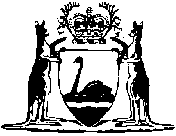 